OBSAH LICHOBĚŽNÍKUNová látka. Zápis do sešitu nebo můžete vytisknout a nalepit.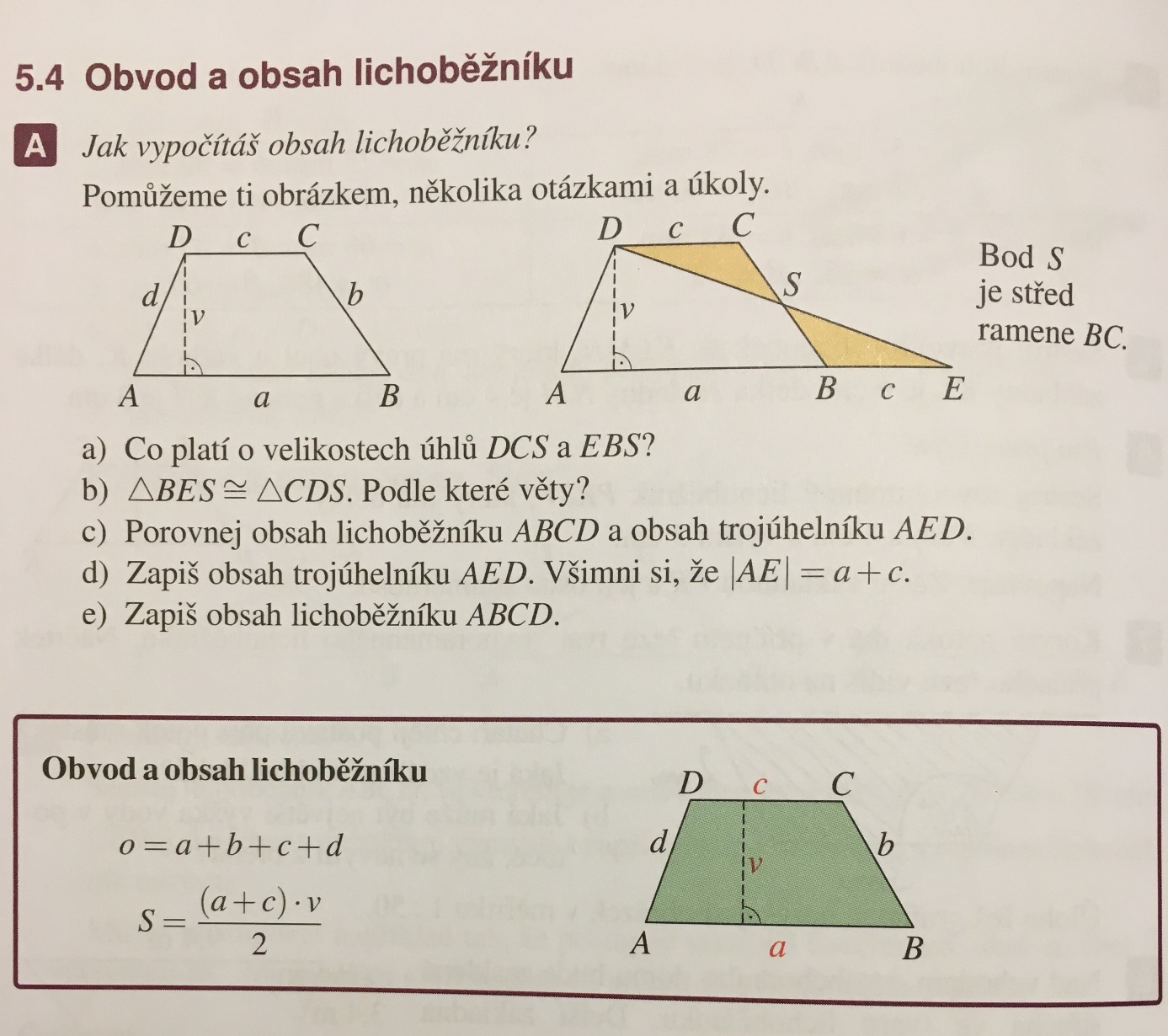 Řešený příklad: Vypočítej obvod a obsah lichoběžníku ABCD: a = 37 mm, b = 26 mm, c = 20 mm,                                                                                                      d = 25 mm, v = 24 mm.o = a + b + c + d 				S = o = 37 + 26 + 20 + 25				S = o = 108 mm					S =  = 684 mm2